Resource Center News-Alameda County 4-HFacebook: https://www.facebook.com/alameda4h/
Website: http://4halameda.ucanr.edu
email: cyfraser@ucanr.edu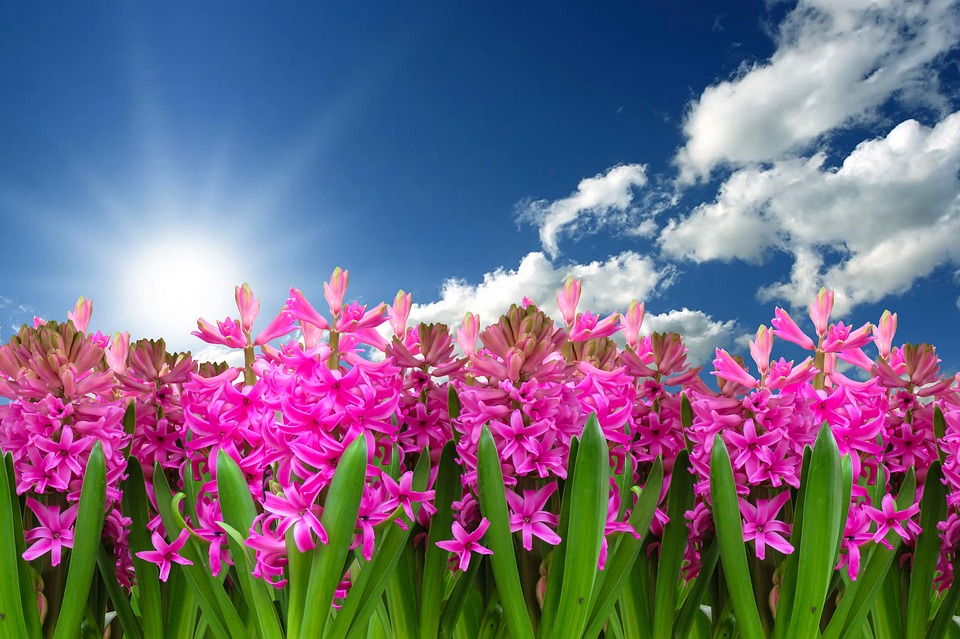 Cheryl Fraser
4-H Community Education SpecialistApril 27, 2021Future of 4-H Meeting May 4, 2021 at 6:30 pmTopic: Future of 4-HTime: May 4, 2021 06:30 PM Pacific Time (US and Canada)Join Zoom Meetinghttps://ucanr.zoom.us/j/92374287760Meeting ID: 923 7428 7760One tap mobile+16699006833,,92374287760# US (San Jose)+12532158782,,92374287760# US (Tacoma)Dial by your location        +1 669 900 6833 US (San Jose)        +1 253 215 8782 US (Tacoma)        +1 346 248 7799 US (Houston)        +1 646 558 8656 US (New York)        +1 301 715 8592 US (Washington DC)        +1 312 626 6799 US (Chicago)Meeting ID: 923 7428 7760Find your local number: https://ucanr.zoom.us/u/avonxI4VoBig Dig Day June 4, 2021Webinar: Big Dig Day for 4-H, Thursday, April 29 at 12pm https://ucanr.zoom.us/j/99517502910
Join Emily Delk, Director of Annual Giving and Dora Garay, Social Media Strategist, as they share how to make the most of UC ANR’s Big Dig Day (June 4, 2021) giving day campaign to raise money for your program. You will learn how to plan your campaign, including themes, tools, and timelines. And together we will learn the in’s and out’s of using social media to promote your campaign—from basic strategy to a more advanced approach to expand your reach.Meeting ID: 995 1750 2910
One tap mobile
+16699006833,,99517502910# US (San Jose) 12532158782,,99517502910# US
+(Tacoma)
Dial by your location
+1 669 900 6833 US (San Jose)
Meeting ID: 995 1750 2910
Find your local number: https://ucanr.zoom.us/u/adFx3QyOesGroundSwell 4-H Visa Debit CardThe California 4-H Visa Debit card program has experienced a few ​setbacks over the last couple of months. Most recently, GroundSwell ​informed 4-H of the need to cancel all existing 4-H Visa Debit Cards due to the termination of their relationship between their bank and credit card processing company. Due to these ​setbacks and the limited number of people who obtained cards, A decision has been made by Lynn Schmitt-McQuitty and the California 4-H Foundation to sunset the GroundSwell 4-H Visa Debit Card program.MandatoryOutreach Reporting http://ucanr.edu/outreachPlease describe the efforts your club has made to recruit new members and adult volunteers from your community, including under-represented groups and attach documentation. Be specific. For example, if a school presentation was made, list the date(s) of the presentation(s), number of times the presentation was given and any pertinent comments.
All clubs are required to demonstrate outreach efforts in at least three of the first four outreach methods listed below. For assistance, call your UCCE county office. To document your club’s outreach efforts, send copies of flyers, newspaper articles, media releases and lists of personal contacts made to this form. Give a copy of this information to your UCCE county office.Record all 4-H meetings 4-H Activity RequestIt is important to remember that all organized 4-H activities need to be logged at the 4-H Activity Request This includes all project meetings, Community Club meetings, Officer club planning meetings, Countywide project meetings, committee meetings, and all Leaders’ Council meetings.4-H Staff will add the information into any online reservation system if needed. 4-H Staff will use the information from your 4-H Activity Request. That way the proper signatures and paperwork can be provided to the facility.Do not enter dates in online reservation systems. This blocks the dates when 4-H staff tries to complete the request.Castro Valley Unified School District - Still closed for rentalFremont Unified School District - Indoor closed, Outdoor availableLivermore Valley Joint Unified School District - Complete 4-H Activity Request in MayPleasanton Unified School District - Limit of 12 people at this time and must adhere to guidelines https://drive.google.com/file/d/1fR-Hp0d6jqWBDHppt8il7-yAQABzywi1/viewSan Leandro Library still not taking reservationsCity of Oakland, Parks and Rec.- Reservations open for 5 selected recreation centersDublin/San Ramon Water District Board Room - not open for meetingsEND OF YEAR FINANCIAL REPORTINGIt is time to start thinking about preparing the club financial records for the end of year reporting. We have completed 9 months of the year. Please make sure that the monthly reporting is up to date. Also, update the inventory report for any new important club purchases or disposal of old equipment listed on last year’s inventory.Excel Treasurer Forms may be found at http://ucanr.edu/sites/UC4-H/files/23120.xlsEnrollment
Reminder: All clubs with pending enrollments in 4hOnline on May 1, 2021 are responsible for paying the enrollment fees.  Continue to review club pending and incomplete enrollments. Members and adults are still enrolling, and it is a good idea to reach out to them and explain to them if the club has the capacity to accept new members at this time.The Club 2nd installment of enrollment fees will be sent out in May 2021.Break-In-Service Leaders that were not enrolled last year and this year who want to return for the 2021/2022 program year will need to complete the state 4-H online course for Returning Volunteers. They will not need to do any new leader training.
Please encourage former project leaders and members from last year and this year to return.Magic Show Friday, April 30, 2021Join Alameda & Contra Costa County 4-H for a virtual night out. Bring your entire family together to experience a magic show presented by 4-H alumni & professional family entertainer Conrad Cologne. During the show, you'll get a front-row seat to the show and get to see and have fun with your 4-H friends. FREE TO ATTEND but registration is required, so claim your family's spot now.
https://tinyurl.com/accVMSCA4-H Day Camp Planning Meeting May 3, 2021 at 7:00 pm1st meeting for Day Camp - Welcome to UC 4-H! Here is a helpful guide of online resources.Cheryl Fraser is inviting you to a scheduled Zoom meeting.Topic: 4-H Day Camp PlanningTime: May 3, 2021 07:00 PM Pacific Time (US and Canada)Join Zoom Meeting  https://ucanr.zoom.us/j/98207455511Meeting ID: 982 0745 5511One tap mobile+16699006833,,98207455511# US (San Jose)+13462487799,,98207455511# US (Houston)Dial by your location        +1 669 900 6833 US (San Jose)        +1 346 248 7799 US (Houston)        +1 253 215 8782 US (Tacoma)        +1 312 626 6799 US (Chicago)        +1 646 558 8656 US (New York)        +1 301 715 8592 US (Washington DC)Meeting ID: 982 0745 5511Find your local number: https://ucanr.zoom.us/u/atbd7xt4B4-H Staff AnnouncementI have submitted my retirement notice. My last day of work will be June 25, 2021. Thank you for volunteering and putting in so much time to keep this program going during the pandemic. You all have been remarkable. My replacement will be 75% FTE and will need help getting up to speed.See the task list and notify me if you are interested and would like to know more about a specific task.